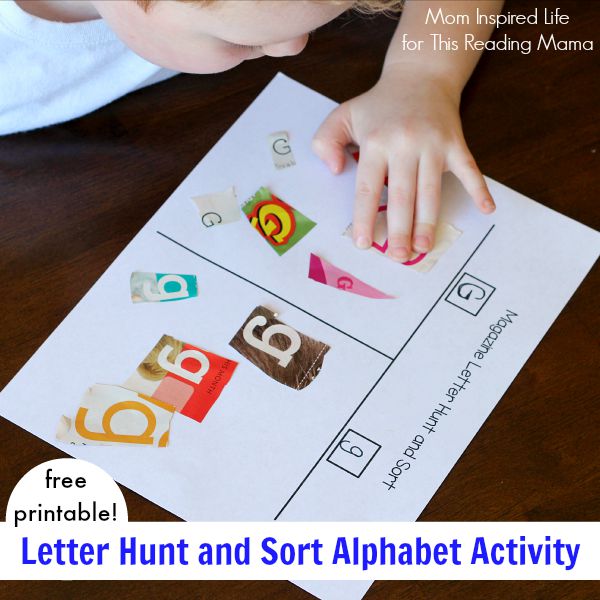 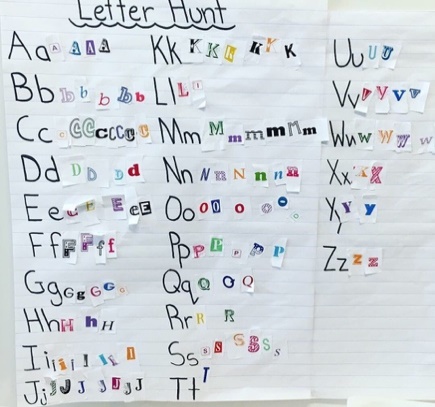 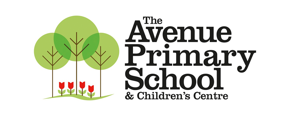 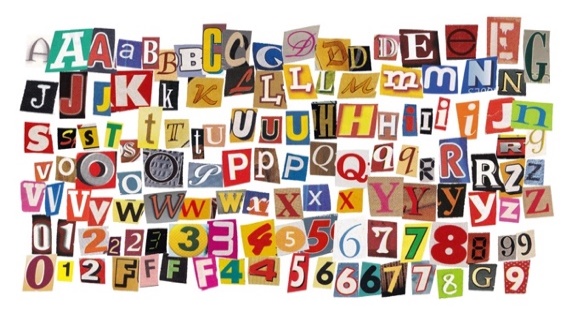 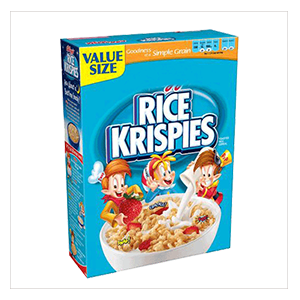 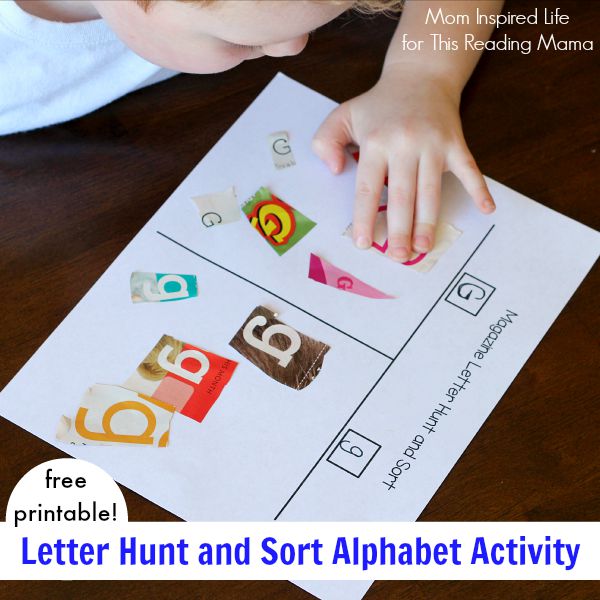 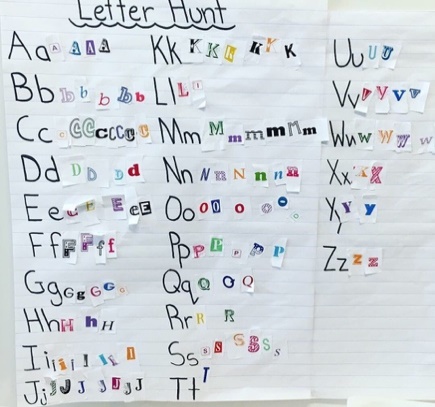 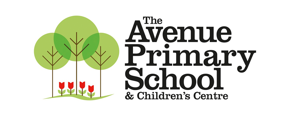 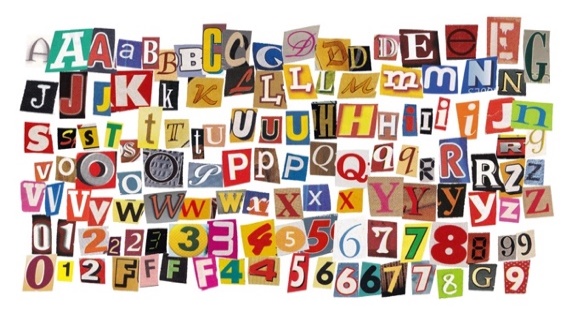 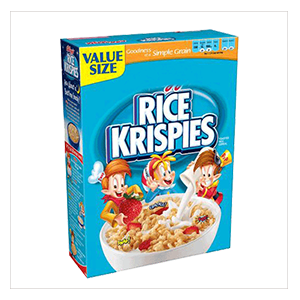 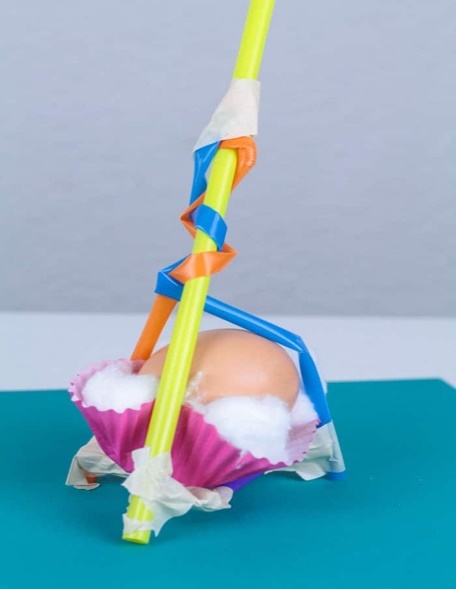 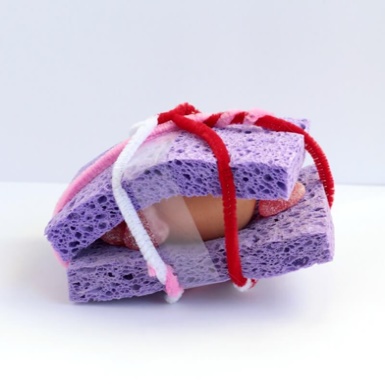 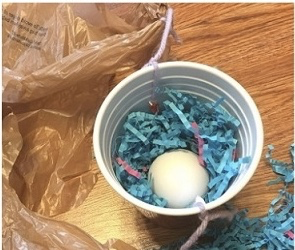 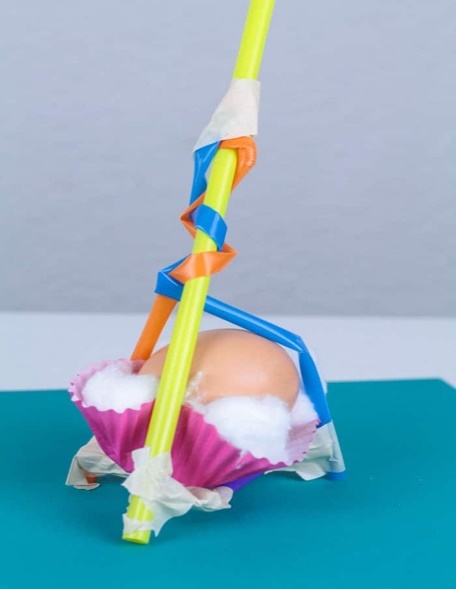 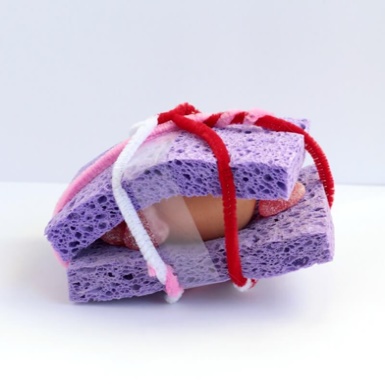 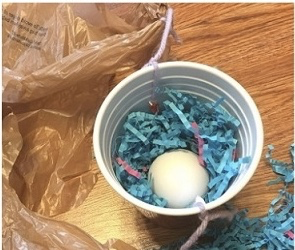 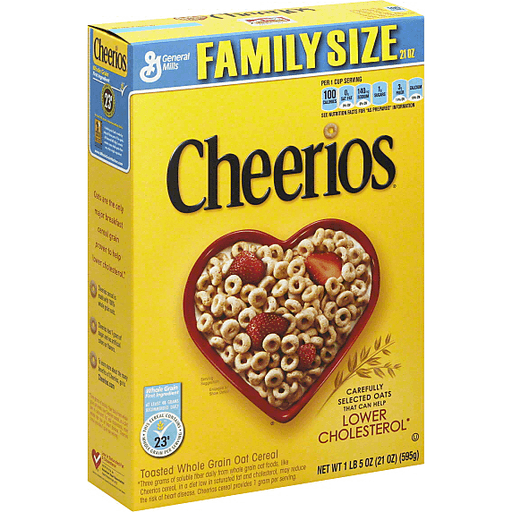 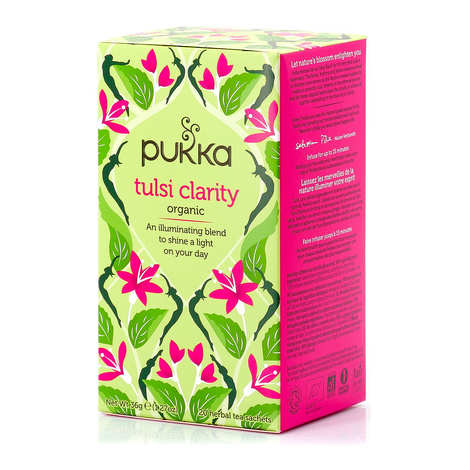 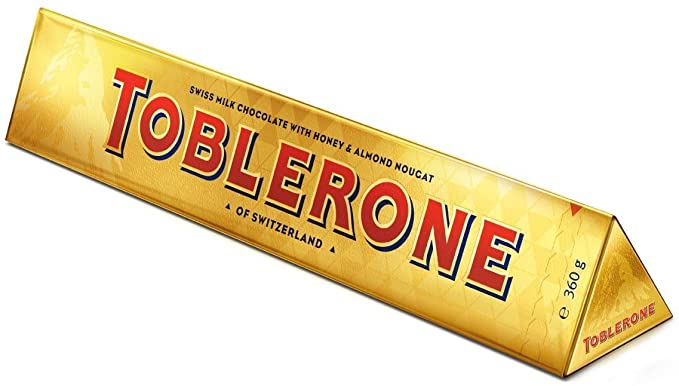 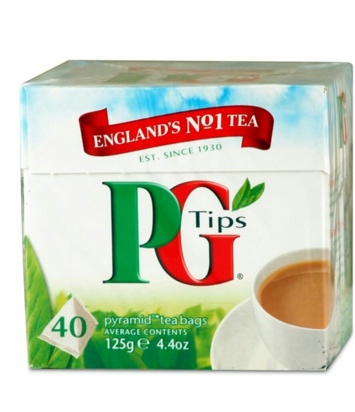 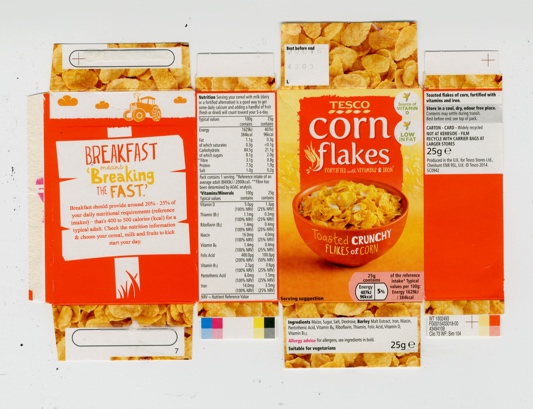 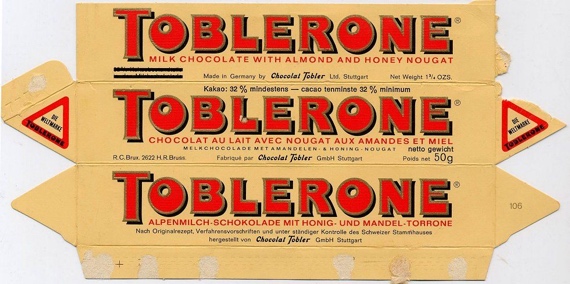 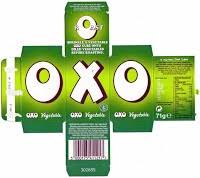 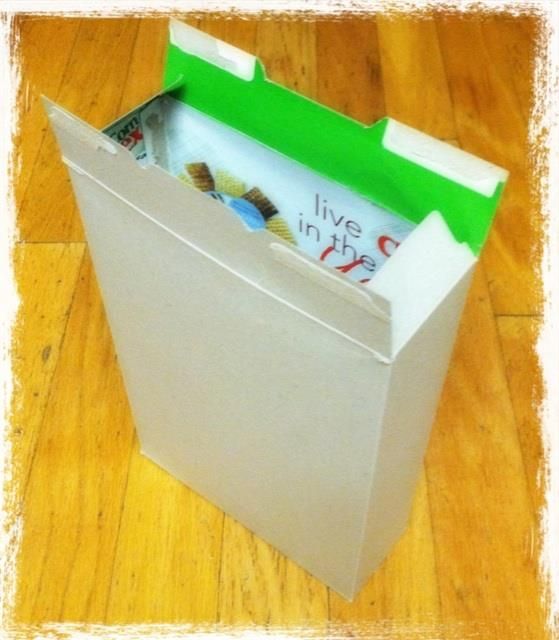 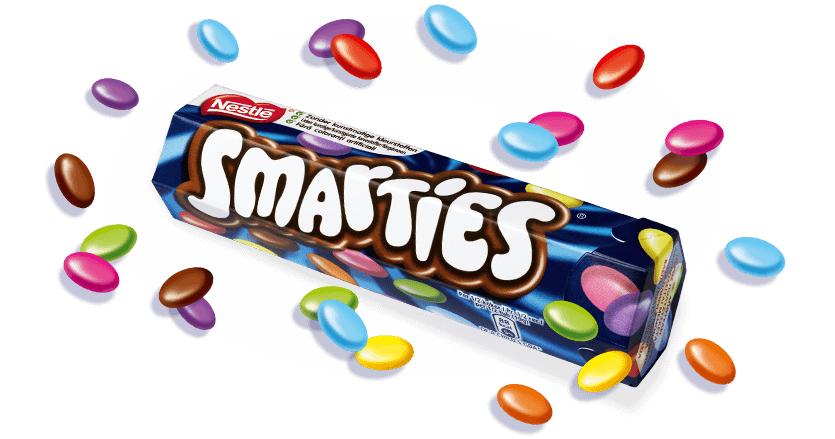 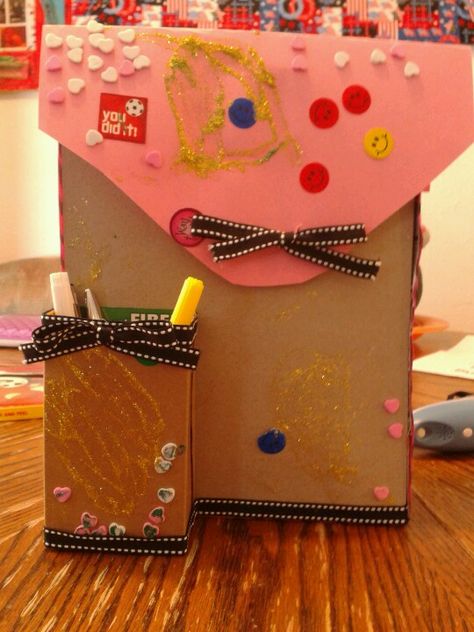 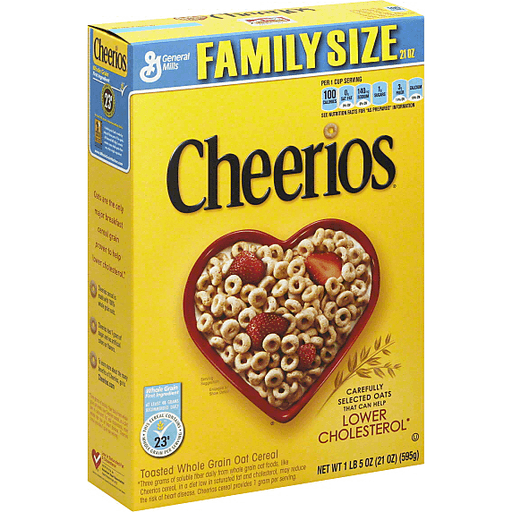 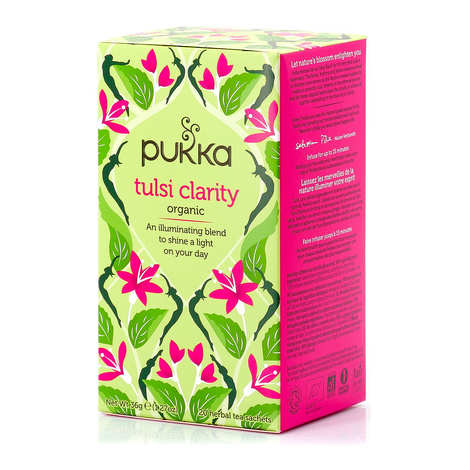 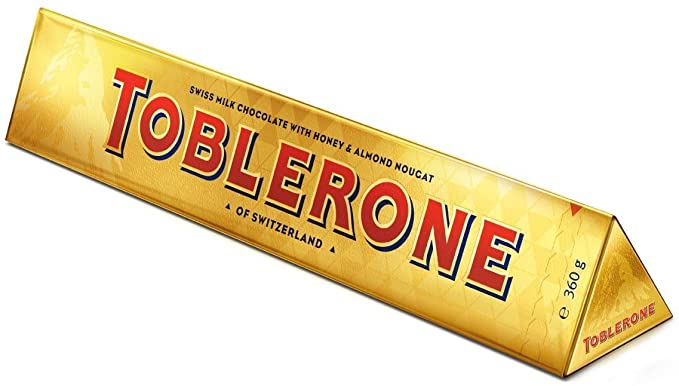 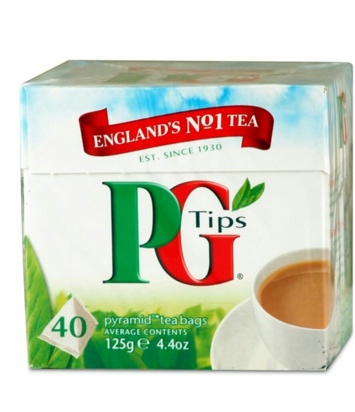 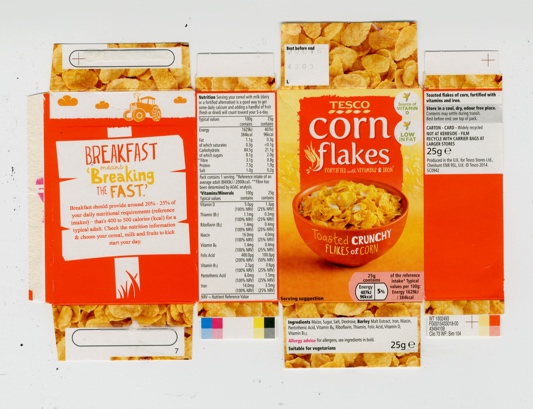 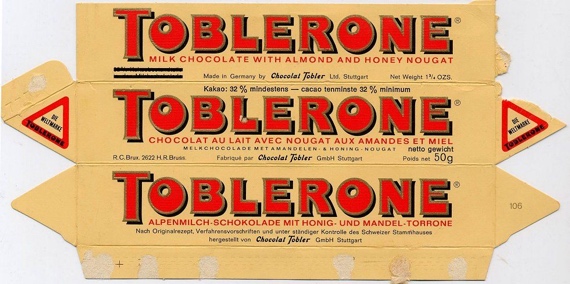 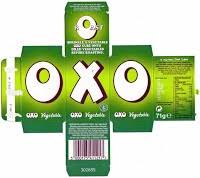 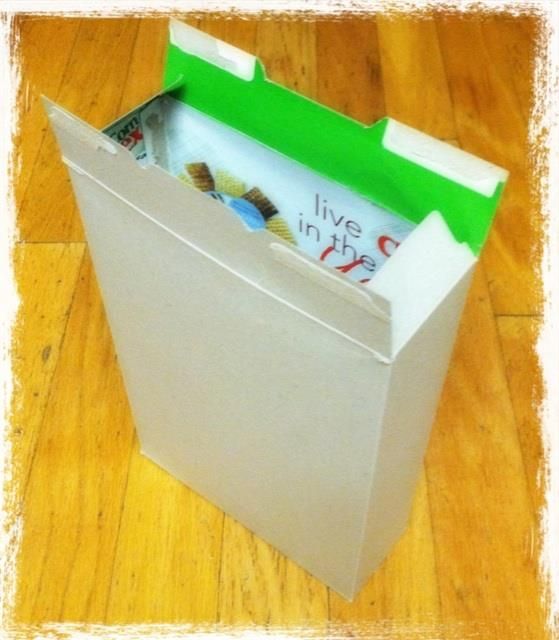 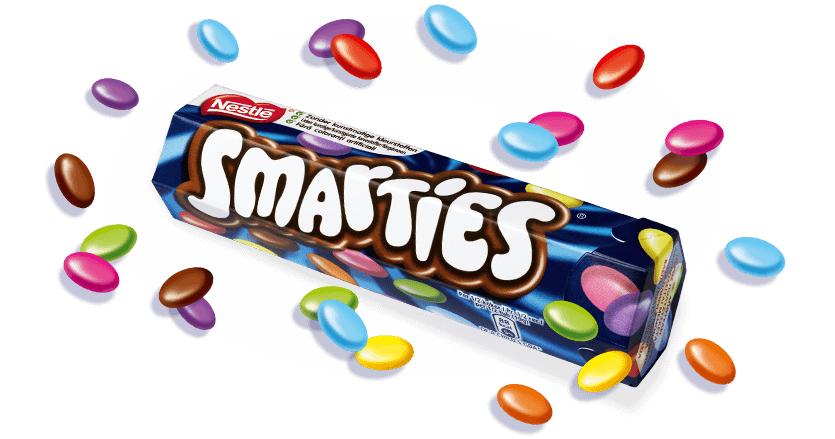 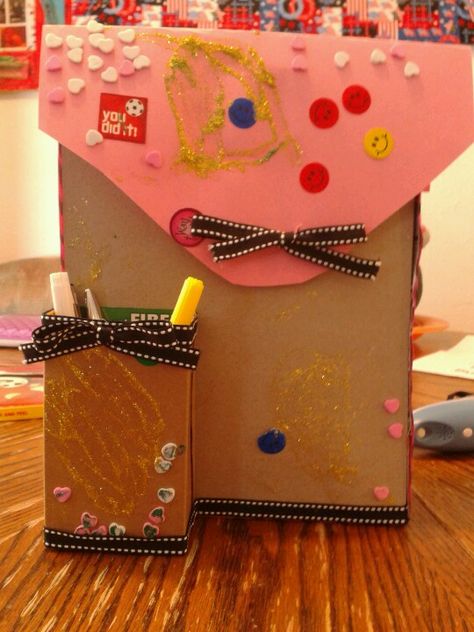 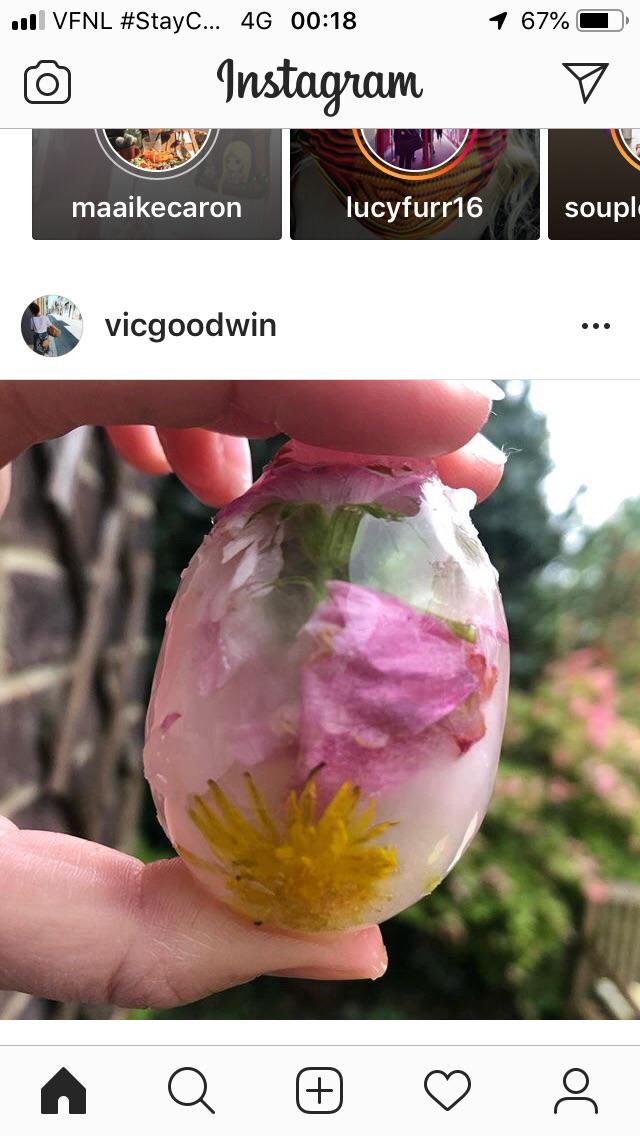 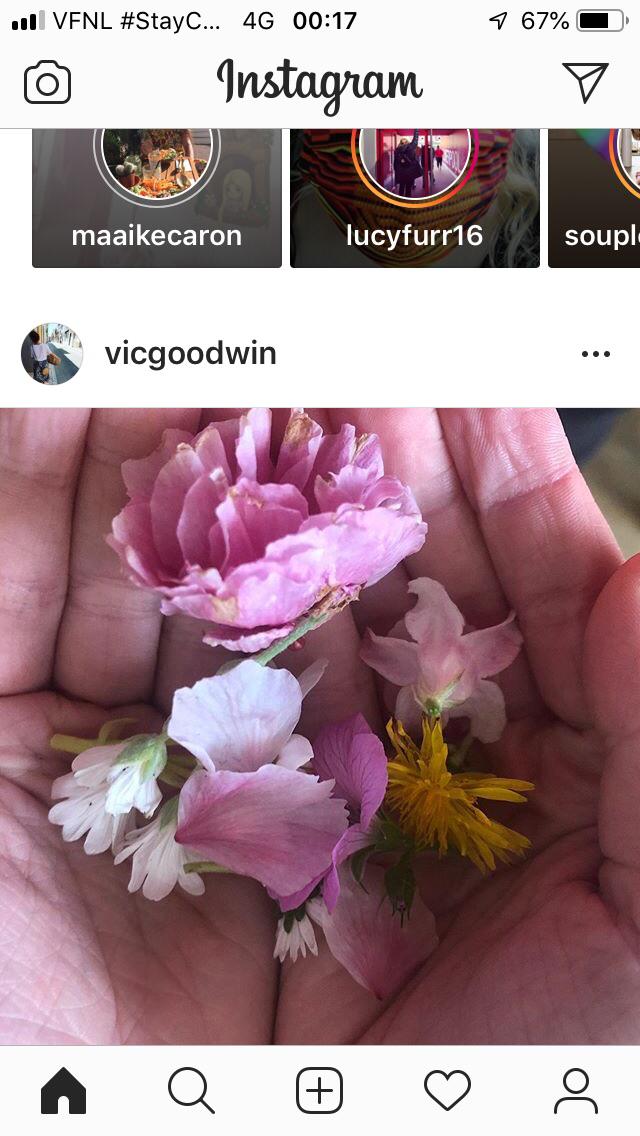 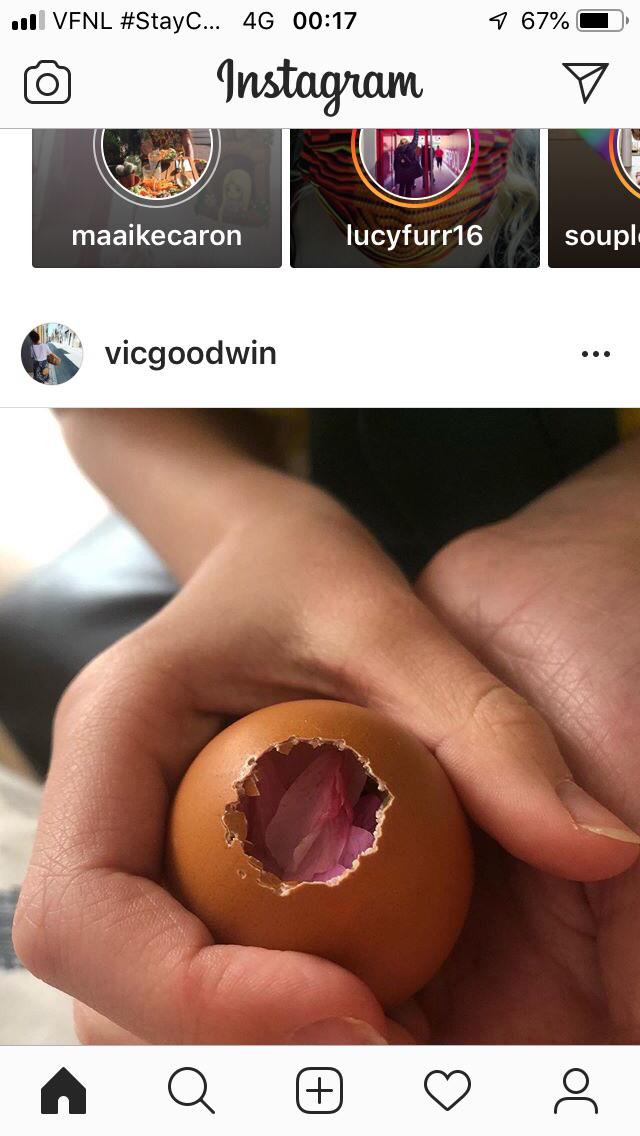 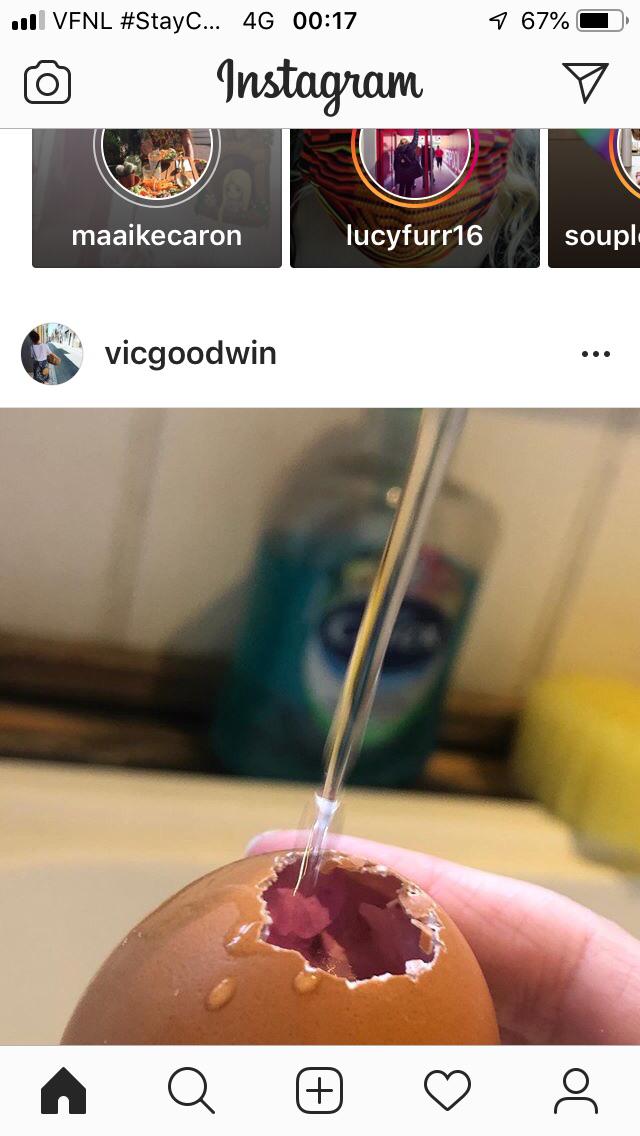 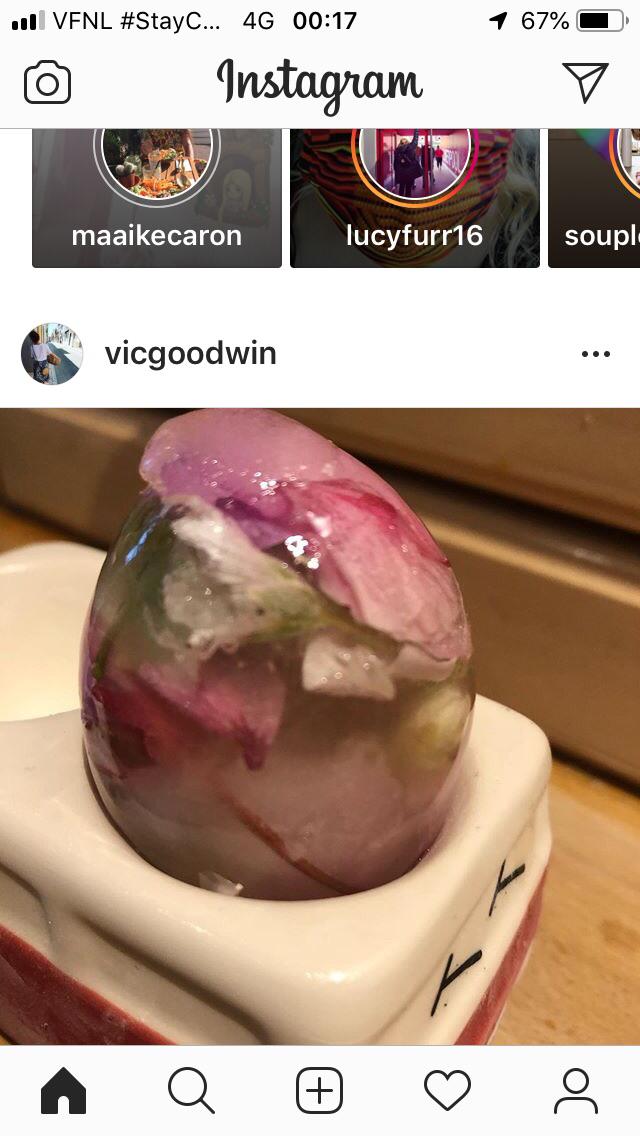 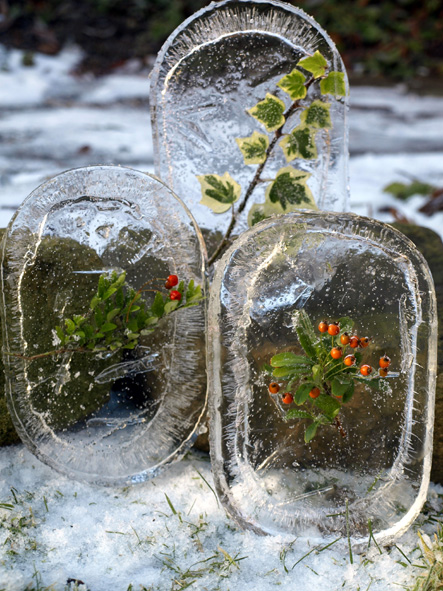 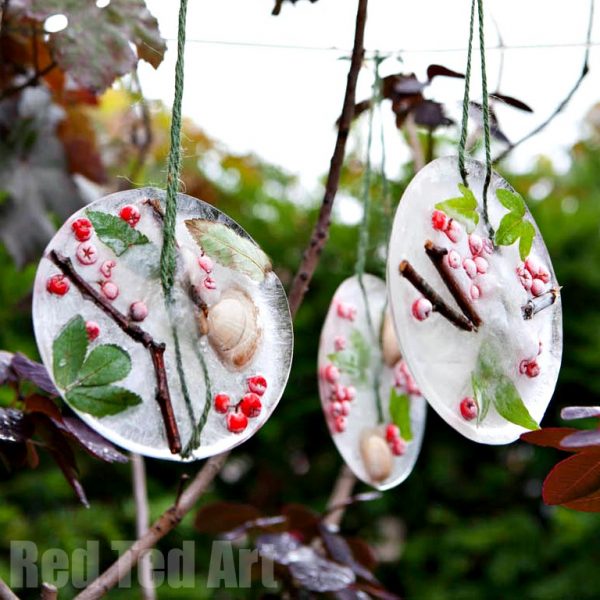 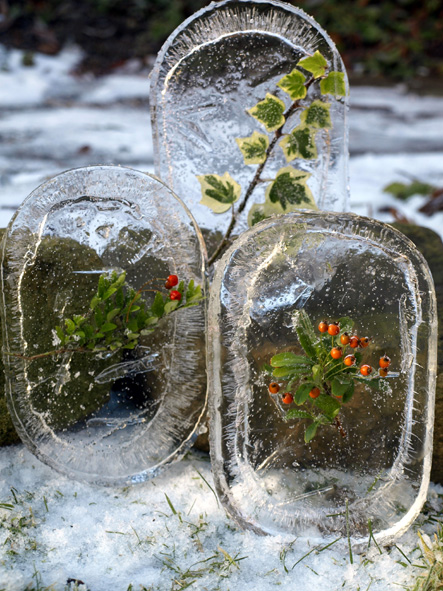 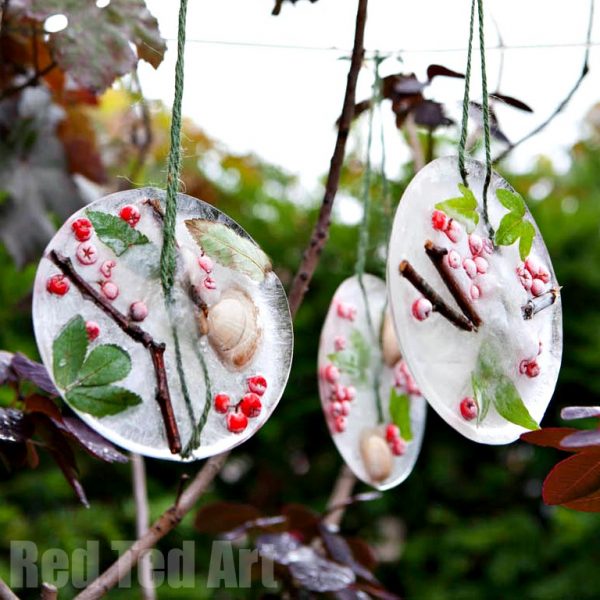 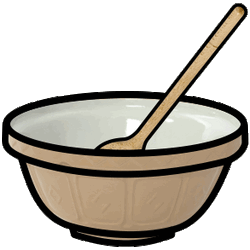 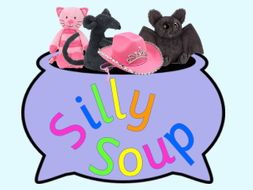 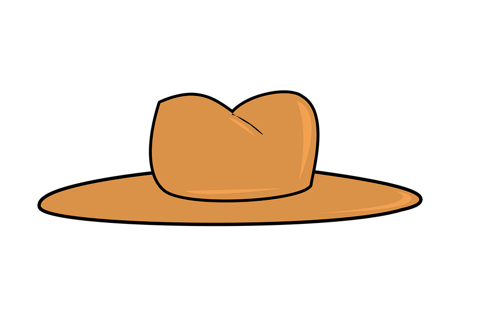 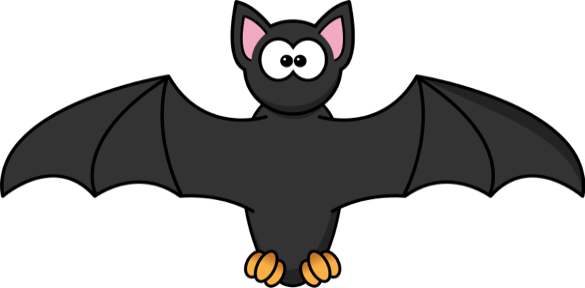 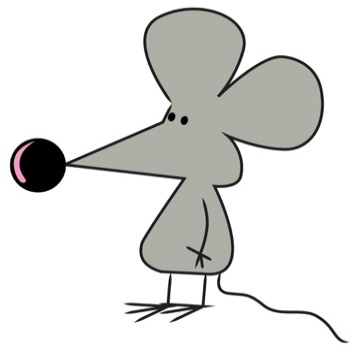 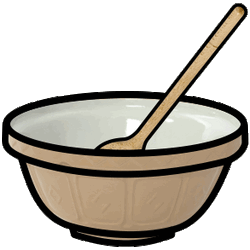 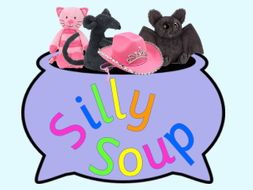 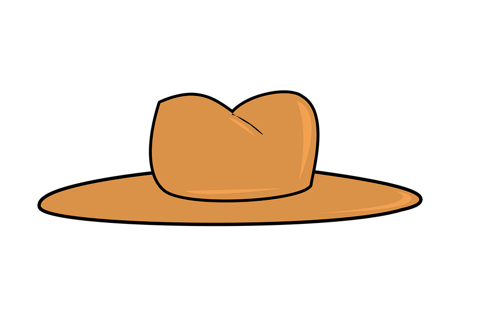 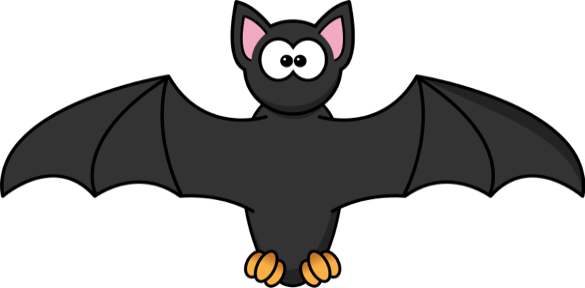 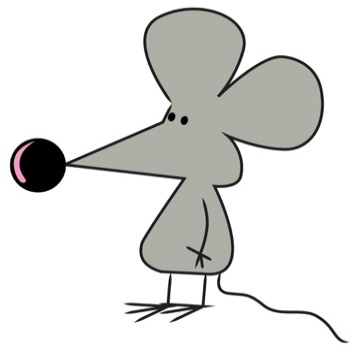 Home Learning Reception Suggested Daily Timetable09:00 – 09:30  - Phonics - using the letters and sounds YouTube videos.09:30 – 11:00 – Choosing time and snack – Please choose an activity from the activity pack provided.11:00- 11:30 - Maths12:00-12:30 – Lunch12:30 – 14:00 – Small group work /reading and letter formation – Children will be invited on teams to small group sessions. Whilst waiting for your child’s team meeting this is a great opportunity to read with your child and practise their letter formation.14:00-14:30 - English 14:30-14:45 – Story time – enjoy a story with your child.MondayPhonics – New sound – X  https://www.youtube.com/watch?v=Q0NhvOaLbY4               Reading -  https://www.youtube.com/watch?v=3T6Y5kgSKxY Maths Who Sank the boatLearning Objectives:To compare weights. To introduce the vocabulary “heavy”, “heavier”, “heaviest”, “light” , “lighter” and “lightest”.To use full comparative sentences. For example “this is the heaviest and this is the lightest.”Watch “Who Sank the Boat?” ( https://www.youtube.com/watch?v=ZpFWuHSDFtQ )Pause the video at 27 seconds when you will hear the words “do you know who sank the boat?”*You will watch the rest of the video in tomorrow’s maths lesson.Discuss with your child which animal they think will sink the boat.Why do you think this animal will sink the boat?Could it be any other animal?Guidance for parents – try to encourage your child to use words related to weight such as heavy and light. Remember your child is likely to use the words “not heavy.” Reflect back the word light and use comparative statements, for example “the cow is heavy and the mouse is light.”Introduce the words “heavy”, “heavier”, “heaviest”, “light” , “lighter” and “lightest” so your child can begin to compare weight.Practise using these words to compare the weight of three household objects. For example a two litre bottle of water, a tin of beans and a potato. EnglishDear ZooLearning Objectives:To listen to the story and to begin joining in with the words and the actions. Dear Zoo is a story that will be told as part of our Talk for Write unit.  This will consist of a sequence of lessons built up over a number of weeks.  The children will first become familiar with the story and actions before they will be expected to write their own story maps and finally their own story sentences. Watch Miss Jones telling the story ‘Dear Zoo’ .  Your child can watch this video each day until they get familiar with the story.  Once you and your child become confident, try telling it without the aid of the video as often as you can.  You may want to write down the order of the animals for your reference.  TuesdayPhonics – New sound – REVIEW  https://www.youtube.com/watch?v=OQ1AnMCGTzg               Reading -   https://www.youtube.com/watch?v=N2PZ_RO9pYsMaths Who Sank the boatLearning Objectives:To compare weights. To introduce the vocabulary “heavy”, “heavier”, “heaviest”, “light” , “lighter”, “lightest” and “balance”.To use full comparative sentences. For example “this is the heaviest and this is the lightest.”Watch “Who Sank the Boat?” ( https://www.youtube.com/watch?v=ZpFWuHSDFtQ )Watch the whole of “Who sank the boat?”Discuss with your child the following:Did you guess correctly?Were you surprised by who sank the boat?How did the lightest animal of all sink the boat?Go back and re-read the story pausing to look closely at the details in the pictures particularly at what happens to the boat as each animal gets in. Notice the boat gets lower in the water as each animal gets in. You will notice at the very end of the story the boat is so low that the boat is nearly level with the water and the animals are almost getting wet.Get a plastic container (something that floats). Select some small objects e.g. coins, Lego or small balls of playdough. Place your empty container in a bowl of water e.g. washing up bowl. Begin carefully placing your small objects in to the boat one by one. Notice what happens. What could you do if your boat begins to tilt? (This is a good opportunity to introduce the word balance.)EnglishDear ZooLearning Objectives:To listen to the story and to begin joining in with the words and the actions.To use information books and the internet to find out facts about zoo animals.Watch Miss Jones telling the story ‘Dear Zoo’ .  Your child can watch this video each day until they get familiar with the story.  Choose a zoo animal that you would like to know more information about. Can you find out more about it using the internet or some information books?Get Epic is a fantastic website that allows you access to lots of fiction and non-fiction books.  You can sign up for free for 30 days.  https://www.getepic.com/ Some books we suggest are: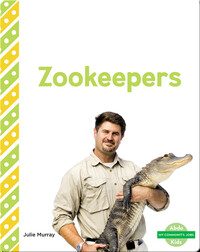 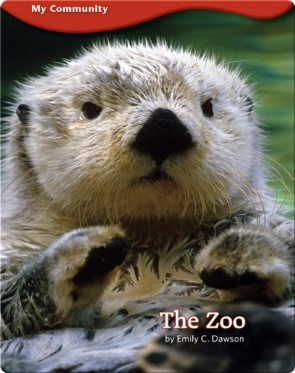 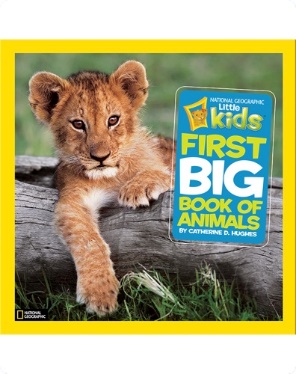 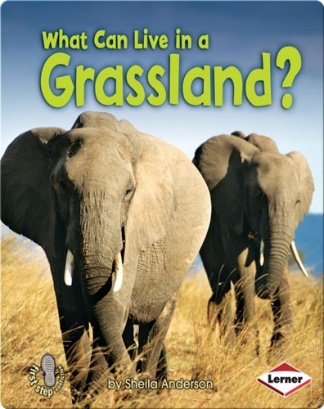 Explore the books in more detail.  Are these different from story books? Why? Highlight your child to features such as a contents page and explain that we don’t have to read an information book from the beginning. Model looking for the correct page number, showing your child that each page has a number on it that can help us find the correct page quickly. Look out for real photographs in information books. If using the internet, model how you can search for anything you like by typing the name into the search box.  Ask your child to help you with sounding out the words. WednesdayPhonics – New sound – y   https://www.youtube.com/watch?v=jFR1LoM6Giw               Reading -    https://www.youtube.com/watch?v=SZ4YqxbByboMathsWho sank the boat?Learning Objective: To represent numbers in different waysTo use the word balance in a sentenceRepeat yesterday’s activity of exploring how to balance a boat. You can remind your child of what they have learnt and explore different materials to make your boat and different objects. You may want to vary the weight of the objects. Help your child to record the number of objects they can put in to the boat before it sinks. They can either record this by representing marks one by one or record the total. Here are some examples: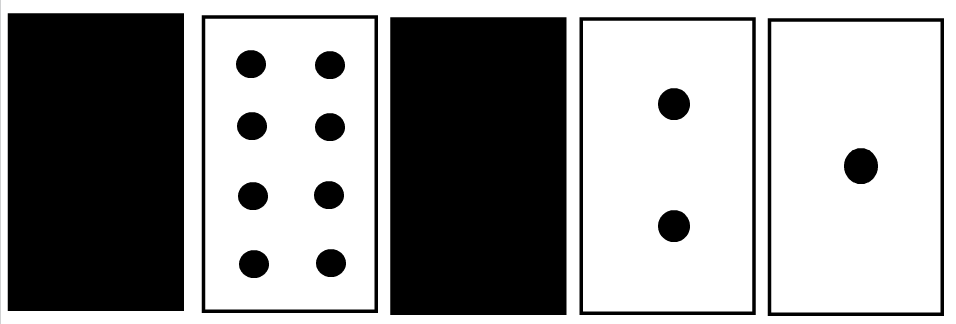 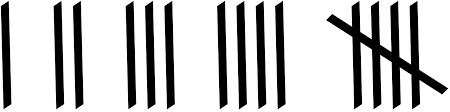 If representing numbers using a tally please avoid using use of the five bar gate at this stage. It is easier for the children to tally one by one. (five bar gate)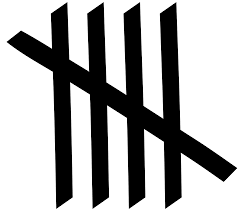 Challenge: Help your child to compare the total number of objects in each boat. Which boat was the most successful?English Dear ZooLearning Objectives:To listen to the story and to begin joining in with the words and the actions.To hear the dominant sounds in words.Watch Miss Jones telling the story ‘Dear Zoo’ .  Your child can watch this video each day until they get familiar with the story.  Make a poster or little information booklet of a zoo animal using some of the information you found out yesterday.  Encourage your child to draw the animal and model writing some words.  Ask your child to help you to sound out the words they can hear.  You can do a joint write with your child as modelling the writing process is just as important as them doing the writing. 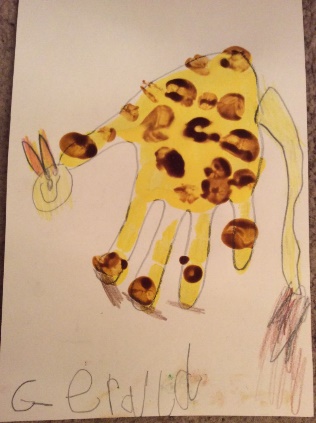 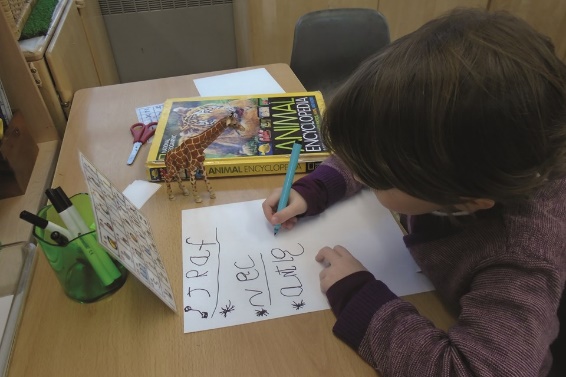 ThursdayPhonics – New sound – z    https://www.youtube.com/watch?v=mTpbxjasiQI               Reading -     https://www.youtube.com/watch?v=N2Gz0avTavcMaths-DoublesLearning Objective:  To recognise doubles and their totals. Please listen to the doubles rhyme you’re your child. https://www.educreations.com/lesson/view/doubles-rhyme/54182833/?s=k9GPSh&ref=appemail Play the maths game double double here comes trouble.Have 2 dice and take it in turns to roll both dice.  When a double is rolled, the children have to quickly stand up and turn around shouting ‘double double here comes trouble’ and sit back down again. Remember to sing the rhyme when a double is rolled e.g. “Three flies met three flies picking up sticks. Three flies met three flies together makes six.”*If you do not have a dice then you can make a spinner or use a virtual dice online. Dotted dice is easier for children to see the patterns of the doubles.EnglishField Trip to Edinburgh ZooLearning Objectives:To see some animals in their natural habitatsTo find out some more facts about zoo animalsYou and your child are going to go on a virtual field trip to Edinburgh Zoo.  Before you go, you should make a pair of binoculars so you can see better. 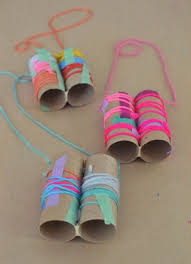 Now you are ready for your trip.  Here is the website: https://www.edinburghzoo.org.uk/webcams/panda-cam/ What animals can you find? What are they up to? Sometimes you may see the Zookeepers feeding the animals. Talk to your child about ‘habitats’. FridayPhonics – New sound – zz     https://www.youtube.com/watch?v=TPQhwBfKC-g               Reading -      https://www.youtube.com/watch?v=Kr75ZFy81aAMaths-What’s the temperature?Learning Objective:  To understand that zero is not always the first number on a number lineTo understand the value of zero when talking about temperatureTo order numbers 0-10As the weather has recently been below freezing, this is a good opportunity to discuss the temperature with your child. The children are often used to seeing a horizontal number line but they also need to begin seeing numbers on a vertical number line.  Make your own number cards from 0-10 by writing each digit on a separate piece of paper. Ask your child to try and order the numbers.  They will probably order them in a horizontal line.  Show them that they can also make a vertical number line. Explain to your child that there are numbers below the zero.  For example, a temperature gauge for checking how warm or cold it is outside will have numbers below zero. Now write the numbers -1, -2, and -3 on separate pieces of paper and place them below the zero on the number line.  Each day, look up the temperature on your phone or the internet and record what the temperature is on your vertical number line. You may want to look at temperatures in other countries that perhaps they have visited or other parts of the country where you may have friends or family.  Try and guess the temperature each day to get a feel for what number of degrees it is. Do this over the next week.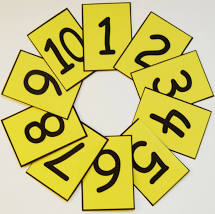 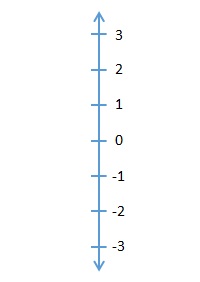 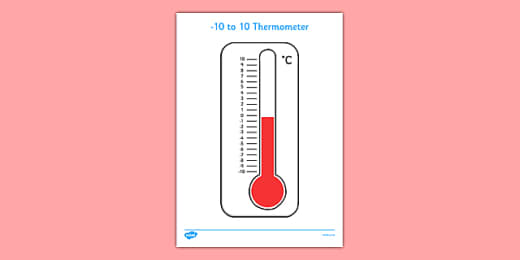 English - Silly SoupLearning Objective:  To hear rhyme in wordsTo play with rhyme in wordsWatch Miss Blake getting her objects ready for her rhyming soup here: https://www.youtube.com/watch?v=92hzsuBBsqE Watch the video of Miss Blake making her rhyming soup here:https://www.youtube.com/watch?v=TASwT7-4pS4 Have a go at making your own Silly Soup.  You may want to do a rhyming soup or you might want to do a sound soup, for example, all ‘s’ objects, ‘sssssssock’, ‘ssssssssscissors’, ‘sssssssnake’ etc. 